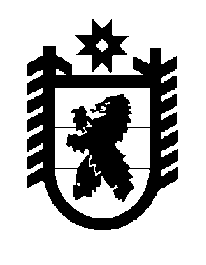 Российская Федерация Республика Карелия    ПРАВИТЕЛЬСТВО РЕСПУБЛИКИ КАРЕЛИЯПОСТАНОВЛЕНИЕот  18 сентября 2013 года № 287-Пг. Петрозаводск О внесении изменения в постановление ПравительстваРеспублики Карелия от 15 февраля 2013 года № 45-ППравительство Республики Карелия п о с т а н о в л я е т:1. Внести в подпункт 3 пункта 3 Условий предоставления в                     2013 году субсидий из бюджета Республики Карелия на поддержку агропромышленного комплекса Республики Карелия, утвержденных постановлением Правительства Республики Карелия от 15 февраля                2013 года № 45-П «Об условиях предоставления в 2013 году субсидий из бюджета Республики Карелия на поддержку агропромышленного комплекса Республики Карелия» (Собрание законодательства Республики Карелия, 2013, № 2, ст. 257; Карелия, 2013, 11 июля, 16 июля), изменение, заменив цифры «124» цифрами «153».2. Действие настоящего постановления распространяется на правоотношения, возникшие с 1 января 2013 года.            Глава Республики  Карелия                                                            А.П. Худилайнен